УТВЕРЖДЕНОпостановлением администрацииПартизанского городского округа                                                                   от 24.08.2023 г. № 1325-па           ПОЛОЖЕНИЕо Комиссиях по подтверждению (не подтверждению) фактовпроживания Граждан Российской Федерации, иностранных граждани лиц без гражданства в жилом помещении при введении режима чрезвычайной ситуации, а также установлению (не установлению)фактов нарушения условий жизнедеятельности, утраты имуществапервой необходимости в результате чрезвычайной ситуации,сложившейся на территории Партизанского городского округа1. Положение о комиссиях по подтверждению (не подтверждению) фактов проживания граждан Российской Федерации, иностранных граждан и лиц без гражданства в жилом помещении при введении режима чрезвычайной ситуации, а также установлению (не установлению) фактов нарушения условий жизнедеятельности, утраты имущества первой необходимости в результате чрезвычайной ситуации, сложившейся на территории Партизанского городского округа (далее соответственно - Положение, Комиссии) определяет функции и порядок работы Комиссий.2. В своей деятельности Комиссии руководствуются Конституцией Российской Федерации, Федеральными законами и иными нормативно-правовыми актами Российской Федерации, нормативно-правовыми актами Приморского края, а также нормативными правовыми актами Партизанского городского округа и настоящим Положением.Комиссии создаются при введении на территории Партизанского городского округа режима функционирования - чрезвычайная ситуация муниципального характера местного уровня реагирования (далее - чрезвычайная ситуация).3. Комиссии создаются в количестве трех человек из числа сотрудников отраслевых (функциональных) и территориальных органов администрации Партизанского городского округа и (или) сотрудников муниципальных предприятий и учреждений Партизанского городского округа в составе председателя, который возглавляет Комиссию, и двух членов.Форма деятельности Комиссии - выездное обследование.Комиссия правомочна в составе не менее двух ее членов.4. Состав Комиссий утверждается постановлением администрации Партизанского городского округа.5. Комиссия в течение 10 рабочих дней со дня регистрации администрацией Партизанского городского округа, поступившего от гражданина Российской Федерации, иностранного гражданина или лица без гражданства (далее - заявитель) заявления о предоставлении единовременной материальной помощи, финансовой помощи осуществляет выездное обследование с целью:а) подтверждения (не подтверждения) фактов проживания лиц в жилых помещениях, которые попали в зону чрезвычайной ситуации, при введении режима чрезвычайной ситуации - в случае обращения за единовременной материальной помощью, финансовой помощью в связи с утратой имущества первой необходимости;б) установления (не установления) фактов нарушения условий жизнедеятельности лиц в результате чрезвычайной ситуации - в случае обращения за назначением единовременной материальной помощи;в) установления (не установления) факта утраты лицами имущества первой необходимости в результате чрезвычайной ситуации - в случае обращения за назначением финансовой помощи в связи с утратой имущества первой необходимости.6. Факт проживания лиц в жилых помещениях, которые попали в зону чрезвычайной ситуации при введении режима чрезвычайной ситуации, устанавливается на основании следующих критериев:- гражданин зарегистрирован по месту жительства в жилом помещении, которое попало в зону чрезвычайной ситуации при введении режима чрезвычайной ситуации;- гражданин зарегистрирован по месту пребывания в жилом помещении, которое попало в зону чрезвычайной ситуации при введении режима чрезвычайной ситуации;- имеется договор аренды жилого помещения, которое попало в зону чрезвычайной ситуации;- имеется договор социального найма жилого помещения, которое попало в зону чрезвычайной ситуации;- имеются справки с места работы или учебы, справки медицинских организаций;- имеются документы, подтверждающие оказание медицинских, образовательных, социальных услуг и услуг почтовой связи;- иные сведения, которые могут быть предоставлены лицами в инициативном порядке, получение которых не потребует от заявителя обращения за получением государственных (муниципальных) услуг, услуг организаций.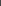 Факт проживания детей в возрасте до 14 лет в жилых помещениях, находящихся в зоне чрезвычайной ситуации, устанавливается решением комиссии, если установлен факт проживания в жилом помещении, находящемся в зоне чрезвычайной ситуации, хотя бы одного из родителей (усыновителей, опекунов), с которым проживает ребенок.7. Факт нарушения условий жизнедеятельности устанавливается, если Комиссией выявлено нарушение условий жизнедеятельности по одному из следующих критериев:- подтопление жилого помещения в связи с подъемом воды выше уровня напольного покрытия в жилом помещении на 10 сантиметров;- повреждение от воздействия воды, снежных масс, селевых потоков, лавин, пожаров и прочих негативных сред, подвижек земной коры и почв одного или более конструктивных элементов жилого помещения (фундамента, стен, полов, крыши, перекрытий, систем инженерных коммуникаций), в результате которого нарушена его изоляция от внешней среды либо имеется угроза дальнейшего обрушения.8. Факты утраты имущества первой необходимости устанавливаются Комиссиями в соответствии с пунктом 2 Правил предоставления иных межбюджетных трансфертов из федерального бюджета, источником финансового обеспечения которых являются бюджетные ассигнования резервного фонда Правительства Российской Федерации, бюджетам субъектов Российской Федерации на финансовое обеспечение отдельных мер по ликвидации чрезвычайных ситуаций природного и техногенного характера, осуществления компенсационных выплат физическим и юридическим лицам, которым был причинен ущерб в результате террористического акта, и возмещения вреда, причиненного при пресечении террористического акта правомерными действиями, утвержденных Постановлением Правительства Российской Федерации от 28 декабря 2019 года № 1928 «Об утверждении Правил предоставления иных межбюджетных трансфертов из федерального бюджета из федерального бюджета, источником финансового обеспечения которых являются бюджетные ассигнования резервного фонда Правительства Российской Федерации, бюджетам субъектов Российской Федерации на финансовое обеспечение отдельных мер по ликвидации чрезвычайных ситуаций природного и техногенного характера, осуществления компенсационных выплат физическим и юридическим лицам, которым был причинен ущерб в результате террористического акта, и возмещения вреда, причиненного при пресечении террористического акта правомерными действиями».9. В случае подтверждения факта проживания заявителя в жилом помещении при введении режима чрезвычайной ситуации, а также установления факта нарушения условий жизнедеятельности, утраты имущества первой необходимости в результате чрезвычайной ситуации Комиссия в установленный пунктом 5 настоящего Положения срок подписывает и утверждает заключение о подтверждении факта проживания в жилом помещении, которое попало в зону чрезвычайной ситуации муниципального характера, и установлении факта нарушения условий жизнедеятельности, утраты имущества первой необходимости в результате воздействия поражающих факторов источника чрезвычайной ситуации муниципального характера по форме согласно приложениям № 1 и 2 к настоящему Положению (далее - заключение Комиссии).10. Комиссия несет ответственность за достоверность сведений, указанных в заключении Комиссии.______________________________